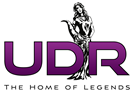 Contact Marketing / Promotion Label: thomas@udr-music.com serena@udr-music.comLabel @ Facebook: www.facebook.com/UDR.MusicUDR GmbH Süderwungweg 10 25813  Husum   .   GermanyPhone: +49 (0)4841 - 66 821 67   Mail:  office@udr-music.com
Mobile: +49 (0)151 - 2523 7051  Fax: +49 (0) 4841 - 66 821 68Press ReleasePress ReleaseCOVER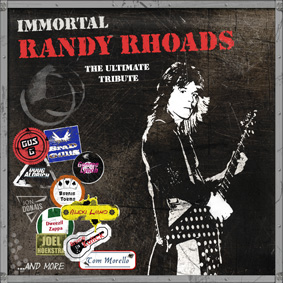 CD I Tracklist – including performers:Crazy TrainVocals: Serj TankiannGtrs:  Tom MorelloBass: Rudy Sarzo Drums:  Vinny AppiceOver the Mountain Vocals: RipperGtrs: Jon Donais    Bass:  Rudy SarzoDrums: Frankie BanaliMr Crowley Vocals: Chuck BillyGtrs:  Alexi Laiho Keyboards: Kelle Rhoads        Bass Rudy: SarzoDrums: Vinny AppiceSuicide SolutionVocals: RipperGtrs:  Brad GillisBass: Rudy SarzoDrums: Brett Chassen    I Don't Know      Vocals: RipperGtrs: George Lynch      Bass: Rudy SarzoDrums: Brett ChassenFlying High Again   Vocals: Ripper Gtrs:  Bernie Torme        Bass: Rudy SarzoDrums:  Brett ChassenGoodbye to Romance  Vocals: RipperGtrs: Gus G.Bass: Rudy SarzoDrums: Brett ChassenBack To The Coast  (Quiet Riot)Vocals: Kelle RhoadsGtrs:  Bruce KulickBass: Rudy SarzoDrums  Frankie BanaliKiller Girl. (Quiet Riot)Vocals:  Ripper OwensGtrs: Joel HoekstraBass: Rudy SarzoDrums: Brett Chassen      Believer    Vocals: RipperGtrs:  Doug AldrichBass: Rudy SarzoDrums: Vinny AppiceS A T 0Vocals: Ripper OwensRhythm guitars: Bob KulickLead guitar: Dweezil ZappaBass: Rudy SarzoDrums: Vinny AppicePress Release:Press Release:IMMORTAL RANDY RHOADS – THE ULTIMATE TRIBUTE to be released by UDR Records worldwide on March 2015.One of the most venerated guitarists ever to grace hard rock music, the late, great Randy Rhoads, will be celebrated in the truest of fashions with the release of IMMORTAL RANDY RHOADS – THE ULTIMATE TRIBUTE on february 27th. A collection of 11 classic Rhoads co-written songs, IMMORTAL RANDY RHOADS – THE ULTIMATE TRIBUTE  is performed by twenty top contemporary artists, including old friends and performing partners Rudy Sarzo and Frankie Banali, his Brother Kelle Rhoads and more designated musicians like Serj Tankiann, Tom Morello, Vinny Appice, Tim (Ripper) Owens, Chuck Billy, Alexi Laiho, George Lynch, Gus G., Bruce Kulick, Doug Aldrich, Dweezil Zappa and others. The album was produced & compiled by the Grammy-award winning guitarist and producer Bob Kulick at his own studio.A lover of classical music, Rhoads had taken initial steps into rock’n’roll as a 16 year old when he formed a band, that soon became Quiet Riot. It was never named “Little Women”, who would quickly become Quiet Riot. Rhoads was vaulted to the limelight in 1979 when Ozzy Osbourne chose the relatively unknown guitarist to help shape a new future for him via his band, Blizzard of Oz. The result saw Rhoads co-script two of the most famous albums in hard rock history, Blizzard Of Oz and Diary of A Madman, and rapidly ascended the stairway of fame and recognition for his virtuoso playing and writing. Famed for the way he fused classical flavors with technically-excellent hard rock, Rhoads became one of the most influential lead guitarists in rock. When he tragically died on March 19th 1982 in a plane accident, Rhoads was only 25 years old, but thankfully, the legend of his work, ethos and their continuing influence on a whole new generation of guitarists, has never dimmed. Along with the CD, IMMORTAL RANDY RHOADS – THE ULTIMATE TRIBUTE, will also contain a bonus DVD, including interesting interviews with some of the involved artists, hosted by Bob Kulick and a feature on the Musonia School of Music, a teaching school on North Hollywood, California, set up by Randy’s mother and run by his brother Kelle Rhoads.IMMORTAL RANDY RHOADS – THE ULTIMATE TRIBUTE to be released by UDR Records worldwide on March 2015.One of the most venerated guitarists ever to grace hard rock music, the late, great Randy Rhoads, will be celebrated in the truest of fashions with the release of IMMORTAL RANDY RHOADS – THE ULTIMATE TRIBUTE on february 27th. A collection of 11 classic Rhoads co-written songs, IMMORTAL RANDY RHOADS – THE ULTIMATE TRIBUTE  is performed by twenty top contemporary artists, including old friends and performing partners Rudy Sarzo and Frankie Banali, his Brother Kelle Rhoads and more designated musicians like Serj Tankiann, Tom Morello, Vinny Appice, Tim (Ripper) Owens, Chuck Billy, Alexi Laiho, George Lynch, Gus G., Bruce Kulick, Doug Aldrich, Dweezil Zappa and others. The album was produced & compiled by the Grammy-award winning guitarist and producer Bob Kulick at his own studio.A lover of classical music, Rhoads had taken initial steps into rock’n’roll as a 16 year old when he formed a band, that soon became Quiet Riot. It was never named “Little Women”, who would quickly become Quiet Riot. Rhoads was vaulted to the limelight in 1979 when Ozzy Osbourne chose the relatively unknown guitarist to help shape a new future for him via his band, Blizzard of Oz. The result saw Rhoads co-script two of the most famous albums in hard rock history, Blizzard Of Oz and Diary of A Madman, and rapidly ascended the stairway of fame and recognition for his virtuoso playing and writing. Famed for the way he fused classical flavors with technically-excellent hard rock, Rhoads became one of the most influential lead guitarists in rock. When he tragically died on March 19th 1982 in a plane accident, Rhoads was only 25 years old, but thankfully, the legend of his work, ethos and their continuing influence on a whole new generation of guitarists, has never dimmed. Along with the CD, IMMORTAL RANDY RHOADS – THE ULTIMATE TRIBUTE, will also contain a bonus DVD, including interesting interviews with some of the involved artists, hosted by Bob Kulick and a feature on the Musonia School of Music, a teaching school on North Hollywood, California, set up by Randy’s mother and run by his brother Kelle Rhoads.